Поздравляем победителей конкурса Минобрнауки России - «Поддержка детского и юношеского чтения»!18 мая 2018 года Минобрнауки России объявило победителей конкурсного отбора на получение грантов для реализации инновационных проектов в образовании по направлению «Поддержка детского и юношеского чтения»: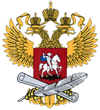 МАОУ «Гимназия имени А.С. Пушкина», г. Сыктывкар, Республика КомиМБОУ «СОШ № 21», г. Сарапул, Удмуртская РеспубликаМАОУ «Гимназия № 70», г. Екатеринбург, Свердловская областьМАОУ СОШ № 12, г. Соликамск, Пермский крайМБОУ «СОШ № 9, г. Абакан, Республика ХакасияМАОУ «Лицей № 9 «Лидер», г. Красноярск, Красноярский крайМАОУ «Гимназия № 35», г. Екатеринбург, Свердловская областьМАОУ «Гимназия № 100», г. Челябинск, Челябинская областьМуниципальное бюджетное общеобразовательное учреждение Аннинская средняя общеобразовательная школа №1, пгт. Анна, Воронежская областьМОУ «Аргаяшская средняя общеобразовательная школа № 2, г. Челябинск, Челябинская областьМБОУ «Лицей № 11» г. Россошь, Воронежская областьМАОУ «Червишевская СОШ Тюменского муниципального района, Тюменская область ГБОУ «СОШ № 574», Невский район, Санкт-ПетербургГБОУ «Академическая гимназия № 56», Санкт-ПетербургМБОУ «Гимназия №8», г. Мурманск, Мурманская областьМАОУ «СШ № 59 «Перспектива», г. Липецк, Липецкая область